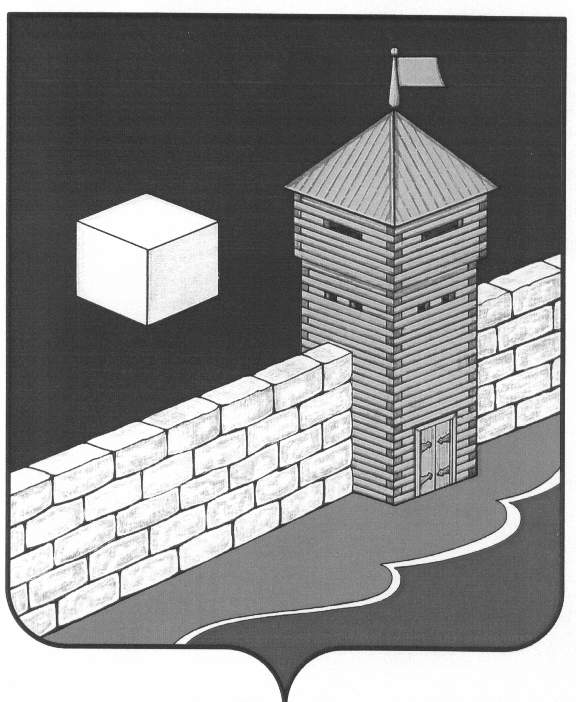 СОВЕТ ДЕПУТАТОВ НОВОБАТУРИНСКОГОСЕЛЬСКОГО ПОСЕЛЕНИЯЕТКУЛЬСКОГО РАЙОНА ЧЕЛЯБИНСКОЙ ОБЛАСТИ456573, Челябинская область, Еткульский район, п. Новобатурино  ул.  Центральная,44 -ое     ЗАСЕДАНИЕ  ШЕСТОГО  СОЗЫВАРЕШЕНИЕ29  декабря  2020  года № 26п. НовобатуриноОб  утверждении   Положения опорядке и условиях  предоставленияиных межбюджетных трансфертовиз   бюджета  Новобатуринскогосельского поселения бюджетуЕткульского муниципального районаВ соответствии со статьями 9 и 142.5 Бюджетного кодекса Российской Федерации, частью 4 статьи 65 Федерального закона от 6 октября 2003 г. № 131-ФЗ                «Об общих принципах организации местного самоуправления в Российской   Федерации», Уставом  Новобатуринского сельского поселения и Положением  о  бюджетном процессе  в Новобатуринском сельском поселенииСовет   депутатов   Новобатуринского   сельского   поселенияРЕШАЕТ:1. Утвердить  прилагаемое  Положение о  порядке  и условиях  предоставления иных межбюджетных трансфертов из бюджета Новобатуринского сельского поселения бюджету Еткульского муниципального района.2.  Настоящее Решение подлежит официальному опубликованию в установленном порядке.3.  Контроль      выполнения   настоящего   Решения         возложить         на комиссию по мандатам, законодательному и местному самоуправлению.        4. Настоящее Решение вступает в силу с момента  официального опубликования. Председатель Совета депутатовНовобатуринского сельского поселения                                    Н.М. КорчагинаГлава НовобатуринскогоСельского поселения	Т.Н. ПорохинаПоложение  о  порядке  и условияхпредоставления   иных  межбюджетных  трансфертов   из   бюджетаНовобатуринского сельского поселениябюджету Еткульского муниципального района1. Общие положенияНастоящим Положением, принятым в соответствии  со статьями 9 и 142.5 Бюджетного кодекса Российской Федерации, частью 4 статьи  65 Федерального закона от 6 октября 2003 г.  № 131-ФЗ  «Об общих принципах организации местного самоуправления в Российской   Федерации», Уставом  Новобатуринского сельского поселения и Положением  о  бюджетном процессе  в Новобатуринском сельского поселения, устанавливается порядок и условия предоставления иных межбюджетных трансфертов   из   бюджета Новобатуринского сельского поселения бюджету Еткульского муниципального района.2. Порядок и условия  предоставления иных межбюджетных трансфертов2.1. Целью  предоставления иных  межбюджетных трансфертов  из бюджета Новобатуринского сельского поселения бюджету  Еткульского муниципального района является финансовое обеспечение переданных органами местного самоуправления Новобатуринского сельского поселения органам местного самоуправления Еткульского муниципального района полномочий по решению вопросов местного значения Новобатуринского сельского поселения, установленных в соответствии с Федеральным законом от 6 октября 2003 г. № 131-ФЗ «Об общих принципах местного самоуправления в Российской Федерации» в соответствии с заключаемыми соглашениями; иные случаи, установленные бюджетным законодательством Российской Федерации, бюджетным законодательством Челябинской области и (или) муниципальными правовыми актами  Новобатуринского сельского поселения.            2.2. Предоставление иных межбюджетных трансфертов из бюджета Новобатуринского сельского поселения бюджету Еткульского муниципального района осуществляется за счет доходов бюджета Новобатуринского сельского поселения.            2.3.  Иные  межбюджетные  трансферты из бюджета  Новобатуринского сельского поселения бюджету Еткульского муниципального района отражаются в доходной части бюджета Еткульского муниципального района согласно классификации доходов бюджетов.2.4. Условия предоставления и расходования иных межбюджетных трансфертов  устанавливаются  муниципальными правовыми актами  администрации Новобатуринского сельского поселения. 2.6. Расчёт объёма иных межбюджетных трансфертов из бюджета               Новобатуринского сельского поселения бюджету Еткульского муниципального района производится в соответствии с методикой согласно приложению к настоящему Положению.2.7.  Объем  иных   межбюджетных  трансфертов   утверждается   в     решении о бюджете  Новобатуринского сельского поселения на очередной финансовый год (очередной финансовый год и плановый  период) или посредством внесения изменений в решение о бюджете Новобатуринского сельского поселения на очередной финансовый год (очередной финансовый год и плановый  период)  или путем внесения изменений  в сводную бюджетную роспись расходов бюджета Новобатуринского сельского поселения.2.8.   Иные межбюджетные трансферты из бюджета Новобатуринского сельского поселения бюджету Еткульского муниципального района  предоставляются в пределах суммы, утвержденной решением о бюджете   Новобатуринского сельского поселения на очередной финансовый год (очередной финансовый год и плановый  период), и в соответствии с  решением  Новобатуринского сельского поселения2.9. Иные межбюджетные трансферты из   бюджета Новобатуринского сельского поселения предоставляются  бюджету Еткульского муниципального района на основании соглашений, заключенных между администрацией Новобатуринского сельского поселения и  администрацией Еткульского муниципального района в соответствии с решением Новобатуринского сельского поселения.2.10. Соглашение   о  предоставлении    иных    межбюджетных   трансфертов бюджету Еткульского муниципального района должно содержать следующие положения:1) целевое назначение иных межбюджетных трансфертов;2) условия предоставления и расходования иных межбюджетных трансфертов;3) объем бюджетных ассигнований, предусмотренных на предоставление иных межбюджетных трансфертов;4) порядок перечисления иных межбюджетных трансфертов;5) сроки действия соглашения;6) порядок осуществления контроля за соблюдением условий, установленных для предоставления и расходования межбюджетных трансфертов;7) сроки и порядок представления отчетности об использовании иных межбюджетных трансфертов;8)  финансовые санкции за неисполнение соглашений;9) иные условия.2.11. Порядок  заключения соглашений определяется Уставом Новобатуринского сельского поселения и    (или)      нормативными      правовыми     актами      представительного       органа   Новобатуринского сельского поселения.2.12.  Подготовка проекта соглашения о предоставлении иных межбюджетных трансфертов бюджету  Еткульского муниципального района осуществляется  главным  распорядителем  средств  бюджета Новобатуринского сельского поселения, производящим перечисление иных межбюджетных трансфертов.2.13. Иные межбюджетные трансферты из бюджета  Новобатуринского сельского поселения бюджету Еткульского муниципального района предоставляются после заключения соглашения с  Еткульским муниципальным районом ежеквартально в сроки до  25  числа каждого последнего месяца квартала.2.14.  Иные межбюджетные трансферты  из  бюджета Новобатуринского сельского поселения перечисляются  в  бюджет Еткульского муниципального района путем зачисления денежных средств на казначейский счет финансового управления администрации Еткульского муниципального района, открытый  в  органе, осуществляющем  кассовое  исполнение бюджета Еткульского муниципального района.2.15. Операции по остаткам иных межбюджетных трансфертов, не использованных по состоянию на 1 января очередного финансового года, осуществляются  в порядке,  установленном финансовым органом Новобатуринского сельского поселения в соответствии с пунктом 5 статьи 242 Бюджетного кодекса Российской Федерации. 2.16. Иные межбюджетные  трансферты подлежат возврату  в бюджет Новобатуринского сельского поселения в случаях:-  выявления их нецелевого использования;- непредставления отчетности;	- представления недостоверных сведений в отчетности.2.17.  В случае  невозврата  иных межбюджетных трансфертов Еткульским муниципальным районом в добровольном порядке указанные средства подлежат взысканию в бюджет Новобатуринского сельского поселения в установленном порядке.3.  Контроль и отчетность за использованием иных межбюджетных трансфертов3.1. Органы местного самоуправления Еткульского муниципального района несут ответственность за целевое использование иных межбюджетных трансфертов, полученных из бюджета Новобатуринского сельского поселения, и достоверность представляемых отчетов об их использовании.3.2. Контроль за использованием иных межбюджетных трансфертов осуществляет администрация Новобатуринского сельского поселения.3.3. Отчет  об  использовании  иных межбюджетных трансфертов  представляется администрации Новобатуринского сельского поселения в порядке и по форме, установленным администрацией Новобатуринского сельского поселения.Приложениек Положению о порядке и условиях предоставления иных межбюджетных трансфертовиз бюджета Новобатуринского сельского поселениябюджету Еткульского муниципального района,                                                 утвержденному  решением  Совета      депутатов                               Новобатуринского  сельского поселения                                                                          от 29.12. 2020 года     № 26Методика расчета иных межбюджетных трансфертов в бюджет Еткульского муниципального района из бюджета Новобатуринского сельского поселения на передачу части полномочий по составлению проекта бюджета поселения, исполнению бюджета поселения, составлению отчета об исполнении бюджета поселения	Размер иных межбюджетных трансфертов  для i-го сельского поселения рассчитывается по следующей формуле:Si= (Sзп + Sдр)*0,705где: Sзп – годовой фонд заработной платы с начислениями, тыс. рублей;Sдр – прочие расходы, тыс. рублей.Расчет годового фонда заработной платы с начислениями:Sзп = Kшт * N*1,302*12мес.,где: Kшт  – 1 ставка;N – оплата труда согласно Положения об оплате труда и материальном стимулировании работников финансового управления администрации Еткульского муниципального района, тыс. рублей.Прочие расходы:Sдр = Sзп *6%,где:Sдр – другие расходы (в том числе прочие расходы, прочие услуги, приобретение материальных запасов, основных средств, услуг связи и т.д.), тыс.рублей. Приложениек  решению  Совета депутатов Новобатуринского сельского поселениия29.12. 2020 года     № 26